 Ұзақ мерзімді жоспар:Энергия және қозғалыс Ұзақ мерзімді жоспар:Энергия және қозғалыс Ұзақ мерзімді жоспар:Энергия және қозғалыс Ұзақ мерзімді жоспар:Энергия және қозғалысМектеп: «№148 қазақ орта мектебі»КМММектеп: «№148 қазақ орта мектебі»КМММектеп: «№148 қазақ орта мектебі»КМММектеп: «№148 қазақ орта мектебі»КММКүні:Күні:Күні:Күні:Мұғалімнің аты- жөні: Шакіратова С.АМұғалімнің аты- жөні: Шакіратова С.АМұғалімнің аты- жөні: Шакіратова С.АМұғалімнің аты- жөні: Шакіратова С.АСыныбы: 5 «А»Сыныбы: 5 «А»Сыныбы: 5 «А»Сыныбы: 5 «А»Қатысқан оқушылар саны:21Қатысқан оқушылар саны:21Қатыспағандар:Қатыспағандар:Сабақтың тақырыбыСабақтың тақырыбыСабақтың тақырыбыСабақтың тақырыбы Қаңқа және қозғалыс. Қаңқа және қозғалыс. Қаңқа және қозғалыс. Қаңқа және қозғалыс.Осы сабақ арқылы жүзеге асырылатын оқу мақсаттары5.5.2.2 әртүрлі жануарлардың  қаңқа түрлерінің  ерекшеліктерін зерттеу5.5.2.3 денелер қозғалысының себебін анықтау5.5.2.2 әртүрлі жануарлардың  қаңқа түрлерінің  ерекшеліктерін зерттеу5.5.2.3 денелер қозғалысының себебін анықтау5.5.2.2 әртүрлі жануарлардың  қаңқа түрлерінің  ерекшеліктерін зерттеу5.5.2.3 денелер қозғалысының себебін анықтау5.5.2.2 әртүрлі жануарлардың  қаңқа түрлерінің  ерекшеліктерін зерттеу5.5.2.3 денелер қозғалысының себебін анықтау5.5.2.2 әртүрлі жануарлардың  қаңқа түрлерінің  ерекшеліктерін зерттеу5.5.2.3 денелер қозғалысының себебін анықтау5.5.2.2 әртүрлі жануарлардың  қаңқа түрлерінің  ерекшеліктерін зерттеу5.5.2.3 денелер қозғалысының себебін анықтау5.5.2.2 әртүрлі жануарлардың  қаңқа түрлерінің  ерекшеліктерін зерттеу5.5.2.3 денелер қозғалысының себебін анықтауСабақтың оқу    мақсаттарыБарлық оқушылар: денелер қозғалысының себебін анықтайдыБасым көпшіл оқушылар:әртүрлі жануарлардың  қаңқа түрлерінің  ерекшеліктерін айтады. Кейбір оқушылар:әр түрлі ортада тіршілік ету түріне байланысты қаңқа түрлерін анықтайдыБарлық оқушылар: денелер қозғалысының себебін анықтайдыБасым көпшіл оқушылар:әртүрлі жануарлардың  қаңқа түрлерінің  ерекшеліктерін айтады. Кейбір оқушылар:әр түрлі ортада тіршілік ету түріне байланысты қаңқа түрлерін анықтайдыБарлық оқушылар: денелер қозғалысының себебін анықтайдыБасым көпшіл оқушылар:әртүрлі жануарлардың  қаңқа түрлерінің  ерекшеліктерін айтады. Кейбір оқушылар:әр түрлі ортада тіршілік ету түріне байланысты қаңқа түрлерін анықтайдыБарлық оқушылар: денелер қозғалысының себебін анықтайдыБасым көпшіл оқушылар:әртүрлі жануарлардың  қаңқа түрлерінің  ерекшеліктерін айтады. Кейбір оқушылар:әр түрлі ортада тіршілік ету түріне байланысты қаңқа түрлерін анықтайдыБарлық оқушылар: денелер қозғалысының себебін анықтайдыБасым көпшіл оқушылар:әртүрлі жануарлардың  қаңқа түрлерінің  ерекшеліктерін айтады. Кейбір оқушылар:әр түрлі ортада тіршілік ету түріне байланысты қаңқа түрлерін анықтайдыБарлық оқушылар: денелер қозғалысының себебін анықтайдыБасым көпшіл оқушылар:әртүрлі жануарлардың  қаңқа түрлерінің  ерекшеліктерін айтады. Кейбір оқушылар:әр түрлі ортада тіршілік ету түріне байланысты қаңқа түрлерін анықтайдыБарлық оқушылар: денелер қозғалысының себебін анықтайдыБасым көпшіл оқушылар:әртүрлі жануарлардың  қаңқа түрлерінің  ерекшеліктерін айтады. Кейбір оқушылар:әр түрлі ортада тіршілік ету түріне байланысты қаңқа түрлерін анықтайдыБағалау криттерийі-денелер қозғалысының себебі жайлы айтады-әртүрлі жануарлардың  қаңқа түрлерінің  ерекшеліктерін айтады.-әр түрлі ортада тіршілік ету түріне байланысты қаңқа түрлерін анықтайды-денелер қозғалысының себебі жайлы айтады-әртүрлі жануарлардың  қаңқа түрлерінің  ерекшеліктерін айтады.-әр түрлі ортада тіршілік ету түріне байланысты қаңқа түрлерін анықтайды-денелер қозғалысының себебі жайлы айтады-әртүрлі жануарлардың  қаңқа түрлерінің  ерекшеліктерін айтады.-әр түрлі ортада тіршілік ету түріне байланысты қаңқа түрлерін анықтайды-денелер қозғалысының себебі жайлы айтады-әртүрлі жануарлардың  қаңқа түрлерінің  ерекшеліктерін айтады.-әр түрлі ортада тіршілік ету түріне байланысты қаңқа түрлерін анықтайды-денелер қозғалысының себебі жайлы айтады-әртүрлі жануарлардың  қаңқа түрлерінің  ерекшеліктерін айтады.-әр түрлі ортада тіршілік ету түріне байланысты қаңқа түрлерін анықтайды-денелер қозғалысының себебі жайлы айтады-әртүрлі жануарлардың  қаңқа түрлерінің  ерекшеліктерін айтады.-әр түрлі ортада тіршілік ету түріне байланысты қаңқа түрлерін анықтайды-денелер қозғалысының себебі жайлы айтады-әртүрлі жануарлардың  қаңқа түрлерінің  ерекшеліктерін айтады.-әр түрлі ортада тіршілік ету түріне байланысты қаңқа түрлерін анықтайдыТілдік мақсаттар Оқылым-жазылым: Мәтін  мазмұнын бірлесе отырып оқиды,негізгі  ойды  дәптерге  түсіреді, сызба жұмысын орындайдыОқылым-  айтылым:Мәтінді  жылдам  жарыса  оқып, ойларын  ортаға салып,өзіндік  пікірлерін жеткізеді.Термин  сөздер:Күнделікті таңғы жаттығу не үшін қажет?Омыртқа қисаймауы үшін партада қалай отыру керек?Оқылым-жазылым: Мәтін  мазмұнын бірлесе отырып оқиды,негізгі  ойды  дәптерге  түсіреді, сызба жұмысын орындайдыОқылым-  айтылым:Мәтінді  жылдам  жарыса  оқып, ойларын  ортаға салып,өзіндік  пікірлерін жеткізеді.Термин  сөздер:Күнделікті таңғы жаттығу не үшін қажет?Омыртқа қисаймауы үшін партада қалай отыру керек?Оқылым-жазылым: Мәтін  мазмұнын бірлесе отырып оқиды,негізгі  ойды  дәптерге  түсіреді, сызба жұмысын орындайдыОқылым-  айтылым:Мәтінді  жылдам  жарыса  оқып, ойларын  ортаға салып,өзіндік  пікірлерін жеткізеді.Термин  сөздер:Күнделікті таңғы жаттығу не үшін қажет?Омыртқа қисаймауы үшін партада қалай отыру керек?Оқылым-жазылым: Мәтін  мазмұнын бірлесе отырып оқиды,негізгі  ойды  дәптерге  түсіреді, сызба жұмысын орындайдыОқылым-  айтылым:Мәтінді  жылдам  жарыса  оқып, ойларын  ортаға салып,өзіндік  пікірлерін жеткізеді.Термин  сөздер:Күнделікті таңғы жаттығу не үшін қажет?Омыртқа қисаймауы үшін партада қалай отыру керек?Оқылым-жазылым: Мәтін  мазмұнын бірлесе отырып оқиды,негізгі  ойды  дәптерге  түсіреді, сызба жұмысын орындайдыОқылым-  айтылым:Мәтінді  жылдам  жарыса  оқып, ойларын  ортаға салып,өзіндік  пікірлерін жеткізеді.Термин  сөздер:Күнделікті таңғы жаттығу не үшін қажет?Омыртқа қисаймауы үшін партада қалай отыру керек?Оқылым-жазылым: Мәтін  мазмұнын бірлесе отырып оқиды,негізгі  ойды  дәптерге  түсіреді, сызба жұмысын орындайдыОқылым-  айтылым:Мәтінді  жылдам  жарыса  оқып, ойларын  ортаға салып,өзіндік  пікірлерін жеткізеді.Термин  сөздер:Күнделікті таңғы жаттығу не үшін қажет?Омыртқа қисаймауы үшін партада қалай отыру керек?Оқылым-жазылым: Мәтін  мазмұнын бірлесе отырып оқиды,негізгі  ойды  дәптерге  түсіреді, сызба жұмысын орындайдыОқылым-  айтылым:Мәтінді  жылдам  жарыса  оқып, ойларын  ортаға салып,өзіндік  пікірлерін жеткізеді.Термин  сөздер:Күнделікті таңғы жаттығу не үшін қажет?Омыртқа қисаймауы үшін партада қалай отыру керек?Құндылықтарды дарыту «Мәңгілік ел»жалпыұлттық идеясының аяасында жоғары деңгейлі зияаткер оқушыларды дайындау және білім мен ғылымды біріктіру  мақсатында жануарлар мен  адам қаңқасының әлемін таныстыру«Мәңгілік ел»жалпыұлттық идеясының аяасында жоғары деңгейлі зияаткер оқушыларды дайындау және білім мен ғылымды біріктіру  мақсатында жануарлар мен  адам қаңқасының әлемін таныстыру«Мәңгілік ел»жалпыұлттық идеясының аяасында жоғары деңгейлі зияаткер оқушыларды дайындау және білім мен ғылымды біріктіру  мақсатында жануарлар мен  адам қаңқасының әлемін таныстыру«Мәңгілік ел»жалпыұлттық идеясының аяасында жоғары деңгейлі зияаткер оқушыларды дайындау және білім мен ғылымды біріктіру  мақсатында жануарлар мен  адам қаңқасының әлемін таныстыру«Мәңгілік ел»жалпыұлттық идеясының аяасында жоғары деңгейлі зияаткер оқушыларды дайындау және білім мен ғылымды біріктіру  мақсатында жануарлар мен  адам қаңқасының әлемін таныстыру«Мәңгілік ел»жалпыұлттық идеясының аяасында жоғары деңгейлі зияаткер оқушыларды дайындау және білім мен ғылымды біріктіру  мақсатында жануарлар мен  адам қаңқасының әлемін таныстыру«Мәңгілік ел»жалпыұлттық идеясының аяасында жоғары деңгейлі зияаткер оқушыларды дайындау және білім мен ғылымды біріктіру  мақсатында жануарлар мен  адам қаңқасының әлемін таныстыруОйлау дағдысыБілу,түсіну,қолдануБілу,түсіну,қолдануБілу,түсіну,қолдануБілу,түсіну,қолдануБілу,түсіну,қолдануБілу,түсіну,қолдануБілу,түсіну,қолдануПәнаралық  байланысБиология-адам анотомиясы, тірек қимыл жүйесіБиология-адам анотомиясы, тірек қимыл жүйесіБиология-адам анотомиясы, тірек қимыл жүйесіБиология-адам анотомиясы, тірек қимыл жүйесіБиология-адам анотомиясы, тірек қимыл жүйесіБиология-адам анотомиясы, тірек қимыл жүйесіБиология-адам анотомиясы, тірек қимыл жүйесіАлдыңғы білім4 сынып –жаратылыстану4 сынып –жаратылыстану4 сынып –жаратылыстану4 сынып –жаратылыстану4 сынып –жаратылыстану4 сынып –жаратылыстану4 сынып –жаратылыстануСабақ барысыСабақ барысыСабақ барысыСабақ барысыСабақ барысыСабақ барысыСабақ барысыСабақ барысыСабақ қезеңдері Сабақ қезеңдері Жоспарланғаніс-шараларЖоспарланғаніс-шараларЖоспарланғаніс-шараларЖоспарланғаніс-шараларЖоспарланғаніс-шараларОқыту ресурстарыСабақтың басы5 минут3минут18 минут7 минутСабақтың басы5 минут3минут18 минут7 минутҰйымдастыру  кезеңі:-Сәлемдесу ,түгендеу-Ынтымақтастық  атмосферасын қалыптастыру«Ыстық лебіз» білім алушылар шеңбер болып тұрады бір бірлеріне ыстық лебіздерін айтады.-Топтарға біріктіру «Абай Құнанбаевтің» өлең шумақтарымен топтарға біріктіріледі1. топ-«Қыс өлең»2.  топ-«Жаз  өлең»3. топ-«Күз өлеңз»Үй  тапсырмасы:  Жек жұмыс«Тұжырымдама картасы» арқылы  үй тапсырмасын сұрауДескриптор: тұжырымдама картасы  арқылы баламалы энергия жайлы жазады. ҚБ өзін –өзі бағалауКБ:талдауЖаңа сабақты меңгерту Қаңқа бейнесі Сабақ мақсаты бағалау критерийі таныстырылады«Мозайка»әдісі арқылы білім алушыларға  табиғаттағы қозғалыстардың суреттері беріледі сол суреттерді құрастыру арқылы постер қорғайды 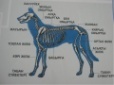 1-топ Жануар қозғалысы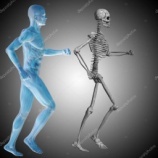 2-топ Адам қозғалысы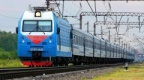 3-топ Механикалық қозғалысДескриптор: денелер қозғалысының себебін анықтайдыҚБ ою-өрнектер арқылы бағалауТоптық жұмысКБ : талқылауЖеке жұмыс 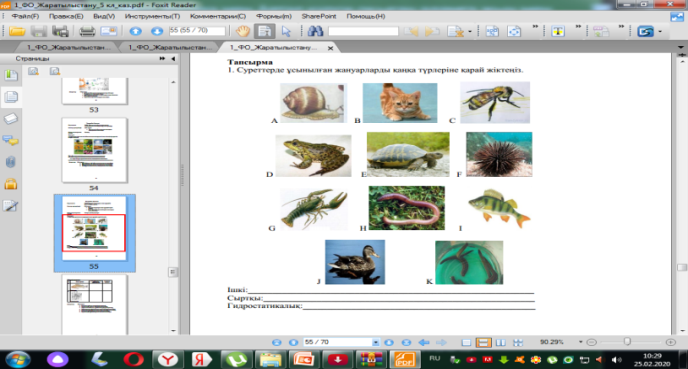 ҚТ тапсырмасыДескриптор:ҚБ мұғалім мадақтамасы«Көршіңді тексер» әдісі  Жұптық жұмыс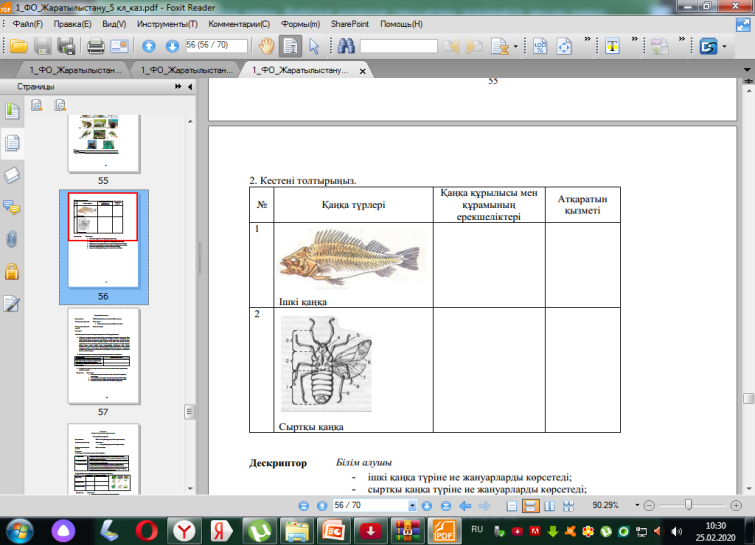 Дескриптор: әр түрлі ортада тіршілік ету түріне байланысты қаңқа түрлерін анықтайдыҚБ мұғалім мадақтамасыҰйымдастыру  кезеңі:-Сәлемдесу ,түгендеу-Ынтымақтастық  атмосферасын қалыптастыру«Ыстық лебіз» білім алушылар шеңбер болып тұрады бір бірлеріне ыстық лебіздерін айтады.-Топтарға біріктіру «Абай Құнанбаевтің» өлең шумақтарымен топтарға біріктіріледі1. топ-«Қыс өлең»2.  топ-«Жаз  өлең»3. топ-«Күз өлеңз»Үй  тапсырмасы:  Жек жұмыс«Тұжырымдама картасы» арқылы  үй тапсырмасын сұрауДескриптор: тұжырымдама картасы  арқылы баламалы энергия жайлы жазады. ҚБ өзін –өзі бағалауКБ:талдауЖаңа сабақты меңгерту Қаңқа бейнесі Сабақ мақсаты бағалау критерийі таныстырылады«Мозайка»әдісі арқылы білім алушыларға  табиғаттағы қозғалыстардың суреттері беріледі сол суреттерді құрастыру арқылы постер қорғайды 1-топ Жануар қозғалысы2-топ Адам қозғалысы3-топ Механикалық қозғалысДескриптор: денелер қозғалысының себебін анықтайдыҚБ ою-өрнектер арқылы бағалауТоптық жұмысКБ : талқылауЖеке жұмыс ҚТ тапсырмасыДескриптор:ҚБ мұғалім мадақтамасы«Көршіңді тексер» әдісі  Жұптық жұмысДескриптор: әр түрлі ортада тіршілік ету түріне байланысты қаңқа түрлерін анықтайдыҚБ мұғалім мадақтамасыҰйымдастыру  кезеңі:-Сәлемдесу ,түгендеу-Ынтымақтастық  атмосферасын қалыптастыру«Ыстық лебіз» білім алушылар шеңбер болып тұрады бір бірлеріне ыстық лебіздерін айтады.-Топтарға біріктіру «Абай Құнанбаевтің» өлең шумақтарымен топтарға біріктіріледі1. топ-«Қыс өлең»2.  топ-«Жаз  өлең»3. топ-«Күз өлеңз»Үй  тапсырмасы:  Жек жұмыс«Тұжырымдама картасы» арқылы  үй тапсырмасын сұрауДескриптор: тұжырымдама картасы  арқылы баламалы энергия жайлы жазады. ҚБ өзін –өзі бағалауКБ:талдауЖаңа сабақты меңгерту Қаңқа бейнесі Сабақ мақсаты бағалау критерийі таныстырылады«Мозайка»әдісі арқылы білім алушыларға  табиғаттағы қозғалыстардың суреттері беріледі сол суреттерді құрастыру арқылы постер қорғайды 1-топ Жануар қозғалысы2-топ Адам қозғалысы3-топ Механикалық қозғалысДескриптор: денелер қозғалысының себебін анықтайдыҚБ ою-өрнектер арқылы бағалауТоптық жұмысКБ : талқылауЖеке жұмыс ҚТ тапсырмасыДескриптор:ҚБ мұғалім мадақтамасы«Көршіңді тексер» әдісі  Жұптық жұмысДескриптор: әр түрлі ортада тіршілік ету түріне байланысты қаңқа түрлерін анықтайдыҚБ мұғалім мадақтамасыҰйымдастыру  кезеңі:-Сәлемдесу ,түгендеу-Ынтымақтастық  атмосферасын қалыптастыру«Ыстық лебіз» білім алушылар шеңбер болып тұрады бір бірлеріне ыстық лебіздерін айтады.-Топтарға біріктіру «Абай Құнанбаевтің» өлең шумақтарымен топтарға біріктіріледі1. топ-«Қыс өлең»2.  топ-«Жаз  өлең»3. топ-«Күз өлеңз»Үй  тапсырмасы:  Жек жұмыс«Тұжырымдама картасы» арқылы  үй тапсырмасын сұрауДескриптор: тұжырымдама картасы  арқылы баламалы энергия жайлы жазады. ҚБ өзін –өзі бағалауКБ:талдауЖаңа сабақты меңгерту Қаңқа бейнесі Сабақ мақсаты бағалау критерийі таныстырылады«Мозайка»әдісі арқылы білім алушыларға  табиғаттағы қозғалыстардың суреттері беріледі сол суреттерді құрастыру арқылы постер қорғайды 1-топ Жануар қозғалысы2-топ Адам қозғалысы3-топ Механикалық қозғалысДескриптор: денелер қозғалысының себебін анықтайдыҚБ ою-өрнектер арқылы бағалауТоптық жұмысКБ : талқылауЖеке жұмыс ҚТ тапсырмасыДескриптор:ҚБ мұғалім мадақтамасы«Көршіңді тексер» әдісі  Жұптық жұмысДескриптор: әр түрлі ортада тіршілік ету түріне байланысты қаңқа түрлерін анықтайдыҚБ мұғалім мадақтамасыҰйымдастыру  кезеңі:-Сәлемдесу ,түгендеу-Ынтымақтастық  атмосферасын қалыптастыру«Ыстық лебіз» білім алушылар шеңбер болып тұрады бір бірлеріне ыстық лебіздерін айтады.-Топтарға біріктіру «Абай Құнанбаевтің» өлең шумақтарымен топтарға біріктіріледі1. топ-«Қыс өлең»2.  топ-«Жаз  өлең»3. топ-«Күз өлеңз»Үй  тапсырмасы:  Жек жұмыс«Тұжырымдама картасы» арқылы  үй тапсырмасын сұрауДескриптор: тұжырымдама картасы  арқылы баламалы энергия жайлы жазады. ҚБ өзін –өзі бағалауКБ:талдауЖаңа сабақты меңгерту Қаңқа бейнесі Сабақ мақсаты бағалау критерийі таныстырылады«Мозайка»әдісі арқылы білім алушыларға  табиғаттағы қозғалыстардың суреттері беріледі сол суреттерді құрастыру арқылы постер қорғайды 1-топ Жануар қозғалысы2-топ Адам қозғалысы3-топ Механикалық қозғалысДескриптор: денелер қозғалысының себебін анықтайдыҚБ ою-өрнектер арқылы бағалауТоптық жұмысКБ : талқылауЖеке жұмыс ҚТ тапсырмасыДескриптор:ҚБ мұғалім мадақтамасы«Көршіңді тексер» әдісі  Жұптық жұмысДескриптор: әр түрлі ортада тіршілік ету түріне байланысты қаңқа түрлерін анықтайдыҚБ мұғалім мадақтамасыАКТ суреттер сызбалар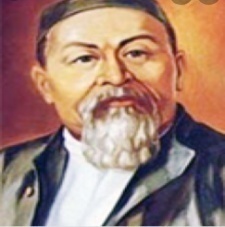 Қима қағаздар Сабақтың соңы7 минутСабақтың соңы7 минутСабақты қортындылау«Сұрақ жауап »әдісі арқылы кері байланыс1.Қозғалыс дегеніміз не?2.Механикалық қозғалыс дегеніміз не?3.Жануарлардың қозғалу түрлері? 4.Күнделікті таңғы жаттығу не үшін қажет?5.Омыртқа қисаймауы үшін партада қалай отыру керек?Қортындылау «Абай Құнанбаев»өлең шумақтарымен қортындылау білім алушылардың қортынды өлеңдеріҚыс,Жаз,Күз                     Рефлексия Ою-өрнекбілдім  білгім келеді Түсіндім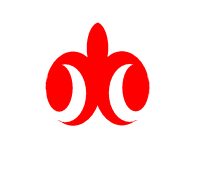 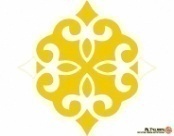 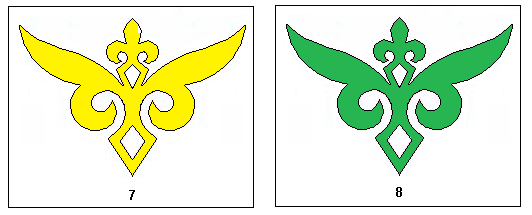 Үй тапсырмасы: Сөздік жаттау,табиғаттағы қозғалысСабақты қортындылау«Сұрақ жауап »әдісі арқылы кері байланыс1.Қозғалыс дегеніміз не?2.Механикалық қозғалыс дегеніміз не?3.Жануарлардың қозғалу түрлері? 4.Күнделікті таңғы жаттығу не үшін қажет?5.Омыртқа қисаймауы үшін партада қалай отыру керек?Қортындылау «Абай Құнанбаев»өлең шумақтарымен қортындылау білім алушылардың қортынды өлеңдеріҚыс,Жаз,Күз                     Рефлексия Ою-өрнекбілдім  білгім келеді ТүсіндімҮй тапсырмасы: Сөздік жаттау,табиғаттағы қозғалысСабақты қортындылау«Сұрақ жауап »әдісі арқылы кері байланыс1.Қозғалыс дегеніміз не?2.Механикалық қозғалыс дегеніміз не?3.Жануарлардың қозғалу түрлері? 4.Күнделікті таңғы жаттығу не үшін қажет?5.Омыртқа қисаймауы үшін партада қалай отыру керек?Қортындылау «Абай Құнанбаев»өлең шумақтарымен қортындылау білім алушылардың қортынды өлеңдеріҚыс,Жаз,Күз                     Рефлексия Ою-өрнекбілдім  білгім келеді ТүсіндімҮй тапсырмасы: Сөздік жаттау,табиғаттағы қозғалысСабақты қортындылау«Сұрақ жауап »әдісі арқылы кері байланыс1.Қозғалыс дегеніміз не?2.Механикалық қозғалыс дегеніміз не?3.Жануарлардың қозғалу түрлері? 4.Күнделікті таңғы жаттығу не үшін қажет?5.Омыртқа қисаймауы үшін партада қалай отыру керек?Қортындылау «Абай Құнанбаев»өлең шумақтарымен қортындылау білім алушылардың қортынды өлеңдеріҚыс,Жаз,Күз                     Рефлексия Ою-өрнекбілдім  білгім келеді ТүсіндімҮй тапсырмасы: Сөздік жаттау,табиғаттағы қозғалысСабақты қортындылау«Сұрақ жауап »әдісі арқылы кері байланыс1.Қозғалыс дегеніміз не?2.Механикалық қозғалыс дегеніміз не?3.Жануарлардың қозғалу түрлері? 4.Күнделікті таңғы жаттығу не үшін қажет?5.Омыртқа қисаймауы үшін партада қалай отыру керек?Қортындылау «Абай Құнанбаев»өлең шумақтарымен қортындылау білім алушылардың қортынды өлеңдеріҚыс,Жаз,Күз                     Рефлексия Ою-өрнекбілдім  білгім келеді ТүсіндімҮй тапсырмасы: Сөздік жаттау,табиғаттағы қозғалысҚосымша ақпаратҚосымша ақпаратҚосымша ақпаратҚосымша ақпаратҚосымша ақпаратҚосымша ақпаратҚосымша ақпаратҚосымша ақпаратБарынша қолдау қажет ететін  оқушылар: денелер қозғалысының себебін анықтайдыОрта қолдау қажет ететін оқушылар:әртүрлі жануарлардың  қаңқа түрлерінің  ерекшеліктерін айтады. Аз қолдау қажет ететін оқушылар:әр түрлі ортада тіршілік ету түріне байланысты қаңқа түрлерін анықтайды Қысқаша бағалауҚандай екі мезете табысты (сабақ беру мен оқыту ды қарастырыңыз)?1:2:Қандайекімезет сабақтыжақсартты (сабақберу мен оқытуды қарастырыңыз)?1: 2:Мен сабақтан топ пен жекелеген адамдар туралы не білдім,  келесі сабақта не айтамын?Барынша қолдау қажет ететін  оқушылар: денелер қозғалысының себебін анықтайдыОрта қолдау қажет ететін оқушылар:әртүрлі жануарлардың  қаңқа түрлерінің  ерекшеліктерін айтады. Аз қолдау қажет ететін оқушылар:әр түрлі ортада тіршілік ету түріне байланысты қаңқа түрлерін анықтайды Қысқаша бағалауҚандай екі мезете табысты (сабақ беру мен оқыту ды қарастырыңыз)?1:2:Қандайекімезет сабақтыжақсартты (сабақберу мен оқытуды қарастырыңыз)?1: 2:Мен сабақтан топ пен жекелеген адамдар туралы не білдім,  келесі сабақта не айтамын?Барынша қолдау қажет ететін  оқушылар: денелер қозғалысының себебін анықтайдыОрта қолдау қажет ететін оқушылар:әртүрлі жануарлардың  қаңқа түрлерінің  ерекшеліктерін айтады. Аз қолдау қажет ететін оқушылар:әр түрлі ортада тіршілік ету түріне байланысты қаңқа түрлерін анықтайды Қысқаша бағалауҚандай екі мезете табысты (сабақ беру мен оқыту ды қарастырыңыз)?1:2:Қандайекімезет сабақтыжақсартты (сабақберу мен оқытуды қарастырыңыз)?1: 2:Мен сабақтан топ пен жекелеген адамдар туралы не білдім,  келесі сабақта не айтамын?Бағалау – өзін-өзі ,ою-өрнектермен бағалау Бағалау – өзін-өзі ,ою-өрнектермен бағалау Пәнаралық байланыс Денсаулық және қауіпсіздік ережелері АКТ Құндылықтармен байланыс(тәрбиелік элемент) Пәнаралық байланыс Денсаулық және қауіпсіздік ережелері АКТ Құндылықтармен байланыс(тәрбиелік элемент) Пәнаралық байланыс Денсаулық және қауіпсіздік ережелері АКТ Құндылықтармен байланыс(тәрбиелік элемент) 